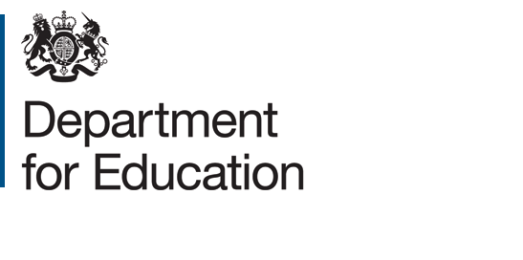 LEO Pilot application formStage oneApplicant details2.	Proposed project title3.	Purpose and value of the proposed project4.	Proposed research methodology5.	Description of data that is required to deliver proposed research6.	Proposed outputs7.	Ready, willing and able to join the Pilot8.	Compliance with Section 87 of the Education and Skills act 20089.	Researchers10.	Other DfE workDeclarationThe information contained in this Application Form is true, correct and complete.  Signature of the Requester: ………………………….Name: Dated: Thank you.  Please submit your form to leo.programme@education.gov.ukFor DfE use only:LEO application ref no:Please state your name, role/title, organisation and your contact details (including e-mail address and phone number). Please provide a Project title that can be used to refer to this application.Please refer to the scoring and assessment information and provide a description of the proposal. The primary purpose of all research projects must be to provide clear benefit to the public/education system, such as by providing a new evidence for public policy decision-making or by extending understanding of social or economic trends. You might also consider and provide information how this adds value to the research that is already available and any gaps that the proposal would fill. (500 words)Please describe your proposed methodology for carrying out the research project. For intended methods, please consider the sample size requirements, control group requirements and statistical methods you might use along with any other methodological details that you consider relevant. (500 words)Using the information that we have provided on the data that will be used in the Pilot, please tell us what elements you would use within this research proposal. At application stage one, this can be broad (e.g. cohort level). (250 words)Please describe what products you intend to take away from the Pilot. (150 words)Using the information that we have provided about the parameters of the Pilot, please describe your readiness to join the Pilot. (500 words)Please indicate any Section 87 functions that the application meets, and provide a simple and clear description of how it does so. Further information on the proposals alignment with section 87 is also welcome. (250 words)Please indicate any Section 87 functions that the application meets, and provide a simple and clear description of how it does so. Further information on the proposals alignment with section 87 is also welcome. (250 words)Legislation within section 87 of the Education and Skills Act 2008 covers the sharing of learner data to be used in connection with the exercise of an assessment function of the SoS defined as:Legislation within section 87 of the Education and Skills Act 2008 covers the sharing of learner data to be used in connection with the exercise of an assessment function of the SoS defined as:(a) evaluating the effectiveness of training or education.(b) assessing policy in relation to the provision of training or education.(c) assessing policy in relation to social security or employment as it affects the provision of or participation training or education.NonePlease enter the number of researchers that you would wish to send through the secondment process to carry out this proposal if the application is successful.Please provide a list of any other engagement that your organisation is engaged with DfE in, what type of engagement it is (e.g. contract, collaboration, grant funded etc.), and who your lead DfE contact is. Please provide this information for each listed item.